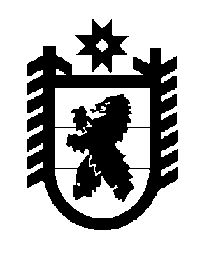 Российская Федерация Республика Карелия    ПРАВИТЕЛЬСТВО РЕСПУБЛИКИ КАРЕЛИЯПОСТАНОВЛЕНИЕ                                 от  16 декабря 2015 года № 413-Пг. Петрозаводск О разграничении имущества, находящегося в муниципальной собственности Видлицкого сельского поселенияВ соответствии с Законом Республики Карелия от 3 июля 2008 года 
№ 1212-ЗРК «О реализации части 111 статьи 154 Федерального закона 
от 22 августа 2004 года № 122-ФЗ «О внесении изменений в законодательные акты Российской Федерации и признании утратившими силу некоторых законодательных актов Российской Федерации в связи с принятием федеральных законов «О внесении изменений и дополнений в Федеральный закон «Об общих принципах организации законодательных (представительных) и исполнительных органов государственной власти субъектов Российской Федерации» и «Об общих принципах организации местного самоуправления в Российской Федерации» Правительство Республики Карелия п о с т а н о в л я е т:1. Утвердить перечень имущества, находящегося в муниципальной собственности Видлицкого сельского поселения, передаваемого в муниципальную собственность Олонецкого национального муниципального района (далее – Перечень), согласно приложению. 2. Право собственности на передаваемое имущество возникает у Олонецкого национального муниципального района со дня вступления в силу настоящего постановления.3. В соответствии с пунктом 2 статьи 501 Федерального закона 
от 25 июня 2002 года № 73-ФЗ «Об объектах культурного наследия (памятниках истории и культуры) народов Российской Федерации» (далее – Федеральный закон) к Олонецкому национальному муниципальному району переходит обязанность по выполнению требований, установленных Федеральным законом, в отношении объекта муниципального имущества, указанного в пункте 43 Перечня, являющегося частью объекта культурного наследия «Братская могила воинов, погибших в годы Великой Отечественной войны 1941-1945 гг.», и объектов муниципального имущества, указанных в пунктах 44, 45 Перечня, являющихся частями объекта культурного наследия «Мемориальный комплекс в честь советских воинов, погибших в годы Великой Отечественной войны».  Глава                                                                              А.П. ХудилайненРеспублики КарелияПриложениек постановлению Правительства Республики Карелияот 16 декабря 2015 года № 413-ППереченьимущества, находящегося в муниципальной собственности Видлицкого сельского поселения, передаваемого в муниципальную собственность Олонецкого национального муниципального района___________№ п/пНаименование имуществаАдрес местонахождения имуществаИндивидуализирующие характеристики имущества1234Здание первого подъема с. Видлица  (включая береговую насосную станцию, здание водоочистных сооружений)с. Видлица, ул. Советскаягод ввода в эксплуатацию 1983,площадь 237,4 кв. мПроизводственный комплекс (включая здание компрессорной)с. Видлица, ул. Сосновая, д. 17, д. 17агод ввода в эксплуатацию 1983,площадь 111,0 кв. мТрубопровод чугунный безнапорный с. Видлица, ул. Школьная, ул. Новаягод постройки 1983,протяженность 1062,0 п. мАэротенка (канализационно-очистные сооружения)с. Видлица, ул. Сосноваягод ввода в эксплуатацию 1983Водонапорная башня с. Видлица, ул. Советская, д. 64агод ввода в эксплуатацию 1983,площадь 12,2 кв. мВодопроводс. Видлица, ул. Набережная, ул.  Каппинскаягод постройки 1983,протяженность 1511,75 п. мВодопроводс. Видлица, ул.  Советская, ул. Набережнаягод постройки 1983,протяженность 1700,0 п. мВодопроводс. Видлица, ул. Сосноваягод постройки 1983,протяженность 698,0 п. м1234Водопроводс. Видлица, ул. Сосновая, ул. Десанта, ул. Новаягод постройки 1983,протяженность 3585,0 п. мВодопроводс. Видлица, ул. Сосновая, ул. Школьнаягод постройки 1983,протяженность 4281,0 п. мВодопровод с. Видлица, ул. Школьнаягод постройки 1983,протяженность 140,0 п. мКолодец с. Видлица, ул. Советская, д. 65а год ввода в эксплуатацию 1983,железобетонныйКанализационная станция с. Видлица, ул. Сосновая, д. 8агод постройки 1983,площадь 49,4 кв. мКанализационная станция с. Видлица, ул. Школьная, д. 21год постройки 1983,площадь 29,5 кв. мКанализационные сети с. Видлица, ул. Сосноваягод постройки 1983,протяженность 1875,41 п. м,трубопровод чугунный, безнапорныйОчистные сооруженияс. Видлица, ул. Сосноваягод постройки 1983,площадь 249,64 кв. мПроизводственная дорога с. Видлица, ул. Советскаягод постройки 1983,протяженностью 300,0 мТрубопровод керамический безнапорный с. Видлица, ул. Сосноваягод постройки 1983,протяженность 232,0 п. мТрубопровод керамический безнапорный с. Видлица, ул.  Школьнаягод постройки 1983,протяженность 320,0 п. мТрубопровод чугунный напорный, КНС  № 1с. Видлица, ул. Сосноваягод постройки 1983,протяженность 844,0 п. мТрубопровод чугунный напорный, КНС № 2с. Видлица, ул. Школьнаягод постройки 1983,протяженность 300,0 п. м1234Заборс. Видлица, ул. Советскаягод постройки 2006, цельнометаллический, протяженность 200,0 м, высота 2,45 мВоздуходувка 2АФ49с. Видлица, ул. Советскаягод ввода в эксплуатацию 1983Задвижки электроприводные с. Видлица, ул. Советскаягод ввода в эксплуатацию 1983Напорный скоростной фильтр с. Видлица, ул. Советскаягод ввода в эксплуатацию 1983,2 шт.Насос КМ 80-50-200 с. Видлица, ул. Советскаягод ввода в эксплуатацию 1983Насос скважинный ЭЦВ 25*100с. Видлица, ул. Советскаягод ввода в эксплуатацию 1983Стационарная емкость с. Видлица, ул. Советскаягод ввода в эксплуатацию 1983, 2 шт.Светильникс. Видлица, ул.  Советскаягод ввода в эксплуатацию 1983 Насос фекальныйс. Видлица, ул.  Школьнаягод ввода в эксплуатацию 1983Блочный насос Wilo-DL 80/160-15/2 (арт.2089449)с. Видлица, ул.  Советскаягод ввода в эксплуатацию 2012Насос СМ  100-65-200/4 с. Видлица, ул. Сосноваягод ввода в эксплуатацию 2013, 2 шт.Бак пластиковый б/у с. Видлица, ул. Советскаягод ввода в эксплуатацию 1983, объем 100 лБак пластиковый б/у с. Видлица, ул. Советскаягод ввода в эксплуатацию 1983, объем 300 лВытяжной центробежный вентиляторс. Видлица, ул. Советскаягод ввода в эксплуатацию 1983Калорифер электрический с. Видлица, ул. Советскаягод ввода в эксплуатацию 1983Лабораторный стол б/у с. Видлица, ул. Советскаягод ввода в эксплуатацию 1983, 2 шт.Расходомер ультразвуковой б/у с. Видлица, ул. Советскаягод ввода в эксплуатацию 1983, 2 шт.Установка «Аквахлор-100»с. Видлица, ул. Советскаягод ввода в эксплуатацию 19831234Электромагнитный дозирующий насос «TEKNA»с. Видлица, ул. Советскаягод ввода в эксплуатацию 1983, 4 шт.Электронагреватели конвекторы б/у с. Видлица, ул. Советскаягод ввода в эксплуатацию 1983, 8 шт.Памятник погибшим в годы Великой Отечественной войны 1941-1945 гг.с. Видлица, перекресток улиц Советской и Школьнойпамятник из карельского базальта с надписью «Нас здесь 1242 солдата Великой войны», братская могила, окаймленная гранитным поребриком, год постройки 1975Памятник погибшим в годы Великой Отечественной войны 1941-1945 гг.дер. Большие Горынадпись «Остановись. Поклонись. 1941-1945», год постройки 1977Памятник, установленный в честь советских воинов, освободивших деревню в годы Великой Отечественной войны 1941-1945 гг.дер. Большие Горыгод постройки 1977 Памятник Видлицким коммунарам 1919 г.с. Видлица, ул. Советскаягод постройки 2010Плита мемориальная с надписью («Железные Горы»)дер. Большие Горыгод постройки 2011Жилой домс. Видлица, ул.  Десанта, д.  6год постройки 1969,двухквартирный,  одноэтажный, брусчатый, общая площадь 92,4 кв. м1234Жилой домс. Видлица, ул. Школьная, д.  4агод постройки 1989,двенадцатиквартирный, двухэтажный, кирпичный,общая площадь 594,8  кв. мЖилой домпос. Устье Видлицы, пер. Пионерский, д.  5год постройки 1958,четырехквартирный, одноэтажный, щитовой, общая площадь 80,0 кв. мЖилой домпос. Устье Видлицы, ул.  Рыбацкая, д.  7год постройки 1947,одноквартирный, одноэтажный, бревенчатый, общая пло-щадь 50,0 кв. мЖилой домдер. Большие Горы, д. 108год постройки 1940,одноквартирный, одноэтажный, брусчатый, общая площадь 56,0 кв. мЖилой дом дер.  Большие Горы, д. 112год постройки 1991,двухквартирный, одноэтажный, брусчатый, общая площадь 98,0 кв. мЖилой дом дер.  Верхняя Видлица,  д. 1год постройки 1969,трехквартирный, одноэтажный, брусчатый, общая площадь 92,8 кв. мЖилой дом дер.  Верхняя Видлица,  д. 2год постройки 1971,двухквартирный, одноэтажный, брусчатый, общая площадь 107,7 кв. мЖилой дом дер.  Верхняя Видлица,  д.  3год постройки 1968,четырехквартирный, одноэтажный, брусчатый,общая площадь 101,0 кв. мЖилой домдер.  Верхняя Видлица,  д. 4год постройки 1967,трехквартирный, одноэтажный, брусчатый, общая площадь 96,0 кв. м1234Жилой домдер.  Верхняя Видлица,  д. 5год постройки 1959,одноквартирный, одноэтажный, брусчатый, общая площадь 37,0 кв. мЖилой дом дер.  Верхняя Видлица, д. 6год постройки 1965,трехквартирный, одноэтажный, блочный, общая площадь 150,1 кв. мЖилой домс. Видлица, ул. Десанта, д. 10год постройки 1951,четырехквартирный, одноэтажный, брусчатый, общая площадь 187,0 кв. мЖилой домс. Видлица, ул. Десанта, д. 11год постройки 1967,четырехквартирный, одноэтажный, брусчатый,общая площадь 94,9 кв. мЖилой домс. Видлица, ул.  Десанта, д.  8год постройки 1950,двухквартирный, одноэтажный, брусчатый, общая площадь 135,0 кв. мЖилой домс. Видлица, ул.  Набережная, д.  112год постройки 1930,одноквартирный, одноэтажный, брусчатый, общая площадь 37,9 кв. мЖилой домс. Видлица, ул.  Набережная, д.  120агод постройки 1974,трехквартирный, одноэтажный, брусчатый, общая площадь 112,0 кв. мЖилой домс. Видлица, ул. Набережная, д. 122год постройки 1974,двухквартирный, одноэтажный, брусчатый, общая площадь 105,0 кв. мЖилой домс. Видлица,ул. Набережная, д. 124год постройки 1976,двухквартирный, одноэтажный, брусчатый, общая площадь 109,0 кв. м1234Жилой домс. Видлица, ул.  Набережная, д. 126год постройки 1976,трехквартирный, одноэтажный, брусчатый, общая площадь 115,0 кв. мЖилой домс. Видлица,  ул.  Набережная, д. 72год постройки 1963,двухквартирный, одноэтажный, брусчатый, общая площадь 64,64 кв. мЖилой домс. Видлица,ул. Набережная, д. 88год постройки 1962,двухквартирный, одноэтажный, бревенчатый, общая пло-щадь 116,0 кв. мЖилой домс. Видлица, ул.  Набережная, д. 89год постройки 1959,двухквартирный, одноэтажный, брусчатый, общая площадь 79,0 кв. мЖилой домс. Видлица, ул. Новая, д.  1год постройки 1991,четырехквартирный, двухэтажный, кирпичный,общая площадь 326,5 кв. мЖилой домс. Видлица, ул.  Новая, д.  3год постройки 1991,четырехквартирный, двухэтажный, кирпичный,общая площадь 334,0 кв. мЖилой домс. Видлица, ул.  Новая, д.  5год постройки 1991,четырехквартирный, двухэтажный, кирпичный,общая площадь 326,5 кв. мЖилой домс. Видлица,ул. Новая, д. 7год постройки 1991,четырехквартирный, двухэтажный, кирпичный,общая площадь 322,4 кв. мЖилой домс. Видлица, ул.  Новая, д.  9год постройки 1991,четырехквартирный, двухэтажный, кирпичный,общая площадь 323,9 кв. м1234Жилой домс. Видлица, ул.  Речная, д. 12год постройки 1995,одноквартирный, одноэтажный, деревянный, общая пло-щадь 88,8 кв. мЖилой домс. Видлица,ул. Речная, д. 13год постройки 1988,трехквартирный, одноэтажный, общая площадь 151,6 кв. мЖилой домс. Видлица,ул.  Речная, д. 17год постройки 1990,двухквартирный, одноэтажный, брусчатый, общая площадь 148,2 кв. мЖилой домс. Видлица,ул. Речная, д. 19год постройки 1987,двухквартирный, одноэтажный, общая площадь 137,4 кв. мЖилой домс. Видлица, ул.  Речная, д. 4год постройки до 1934,одноквартирный, одноэтажный, бревенчатый, общая пло-щадь 70,0 кв. мЖилой домс. Видлица, ул.  Речная, д. 5год постройки 1980,трехквартирный, одноэтажный, брусчатый, общая площадь 153,0 кв. мЖилой домс. Видлица, ул.  Речная, д.  9год постройки 1982,двухквартирный, одноэтажный, брусчатый, общая площадь 122,7 кв. мЖилой домс. Видлица, ул.  Розенштейна, д. 1год постройки 1986,трехквартирный, одноэтажный, брусчатый, общая площадь 139,5 кв. мЖилой домс. Видлица, ул.  Советская, д.  43год постройки 1938,брусчатый, общая площадь 370,89 кв. м1234Жилой домс. Видлица, ул.  Советская, д.  65год постройки 1970,восьмиквартирный, двухэтажный, брусчатый,общая площадь 326,3 кв. мЖилой домс. Видлица,ул.  Сосновая, д.  1год постройки 1983,двухэтажный, четырехквартирный, кирпичный,общая площадь 202,5 кв. мЖилой домс. Видлица,ул.  Сосновая, д.  10год постройки 1967,двухквартирный, одноэтажный, шлакобетонные блоки,общая площадь 50,8 кв. мЖилой домс. Видлица,ул. Сосновая, д. 11год постройки 1964,двухквартирный, одноэтажный, опилко-бетонные блоки,общая площадь 52,1 кв. мЖилой домс. Видлица, ул.  Сосновая, д.  12год постройки 1979,двухквартирный, одноэтажный, кирпичный, общая площадь 51,9 кв. мЖилой домс. Видлица, ул.  Сосновая, д.  13год постройки 1979,двухквартирный, одноэтажный, кирпичный, общая площадь 51,3 кв. мЖилой домс. Видлица,ул.  Сосновая, д.  2год постройки 1985,восьмиквартирный, двухэтажный, кирпичный,общая площадь 250,0 кв. мЖилой домс. Видлица,ул.  Сосновая, д. 24год постройки 1987,двухквартирный, одноэтажный, брусчатый, общая площадь 124,4 кв. мЖилой домс. Видлица,ул.  Сосновая, д.  26год постройки 1987,двухквартирный, одноэтажный, брусчатый, общая площадь 72,0 кв. м1234Жилой домс. Видлица,ул. Сосновая, д.  3год постройки 1989,четырехквартирный, двухэтажный, кирпичный,общая площадь 265,2 кв. мЖилой домс. Видлица,ул.  Сосновая, д.  5год постройки 1969,двенадцатиквартирный, двухэтажный, кирпичный,общая площадь 515,6 кв. мЖилой домс. Видлица,ул.  Сосновая, д. 6год постройки 1973,двенадцатиквартирный, двухэтажный, кирпичный,общая площадь 496,9 кв. мЖилой домс. Видлица,ул.  Сосновая, д.  7год постройки 1975,двенадцатиквартирный, двухэтажный, кирпичный,общая площадь 447,0 кв. мЖилой домс. Видлица,ул.  Сосновая, д. 9год постройки 1978,восемнадцатиквартирный, двухэтажный, кирпичный,общая площадь 910,0 кв. мЖилой домс. Видлица,ул.  Школьная, д. 3год постройки 1967,трехквартирный, одноэтажный, брусчатый, общая площадь 95,5 кв. мЖилой домс. Видлица,ул.  Школьная, д. 14год постройки 1970,трехквартирный, одноэтажный, брусчатый, общая площадь 97,0 кв. мЖилой домс. Видлица,ул.  Школьная, д. 16год постройки 1969,четырехквартирный, одноэтажный, бревенчатый,общая площадь 97,0  кв. мЖилой домс. Видлица,ул. Школьная, д. 18год постройки 1983,двенадцатиквартирный, двухэтажный, кирпичный,общая площадь 790,0 кв. мЖилой домс. Видлица,ул.  Школьная, д. 20год постройки 1983,двенадцатиквартирный, двухэтажный, кирпичный,общая площадь 787,0 кв. м1234Жилой домс. Видлица,ул. Школьная, д. 22год постройки 1987,восемнадцатиквартирный, двухэтажный, блочный, гипсобетонный,общая площадь 858,1 кв. мЖилой домс. Видлица,ул.  Школьная, д. 2агод постройки 1989,двенадцатиквартирный, двухэтажный, кирпичный,общая площадь 589,7 кв. мЖилой домс. Видлица,ул. Школьная, д. 31год постройки 1964,восьмиквартирный, двухэтажный, брусчатый,общая площадь 322,6 кв. мЖилой домс. Видлица,ул.  Школьная, д. 33год постройки 1967,четырехквартирный, двухэтажный, брусчатый, облицованный кирпичом,общая площадь 256,3 кв. мЖилой домс. Видлица,ул. Школьная, д. 35год постройки 1964,восьмиквартирный, двухэтажный, брусчатый,общая площадь 323,0 кв. мЖилой домс. Видлица,ул.  Школьная, д. 36год постройки 1949,двухквартирный, бревенчатый, общая площадь 82,0 кв. мЖилой домс. Видлица,ул.  Школьная, д. 37год постройки 1969,восьмиквартирный, двухэтажный, брусчатый, общая площадь 323,3 кв. мЖилой домс. Видлица,ул.  Школьная, д.  45год постройки 1951,трехквартирный, одноэтажный, брусчатый, общая площадь 139,0 кв. мЖилой домс. Видлица,ул.  Школьная, д.  47год постройки 1974,двухквартирный, одноэтажный, брусчатый, общая площадь 108,0 кв. м1234Жилой домс. Видлица,ул.  Школьная, д. 53год постройки 1978,двухквартирный, одноэтажный,кирпичный, общая пло-щадь 108,3 кв. мЖилой домс. Видлица,ул.  Школьная, д.  59год постройки 1976,двухквартирный, одноэтажный, кирпичный, общая площадь 105,0 кв. мЖилой домс. Видлица,ул.  Школьная, д. 63год постройки 1975,трехквартирный, одноэтажный, брусчатый, общая площадь 83,4 кв. мЖилой домс. Видлица,ул.  Школьная, д. 6агод постройки 1989,двенадцатиквартирный, двухэтажный, кирпичный,общая площадь 595,8 кв. мЖилой домс. Видлица,ул.  Школьная, д.  7год постройки 1963,двухквартирный, одноэтажный, брусчатый, общая площадь 91,4 кв. мЖилой домс. Видлица,ул.  Школьная, д.  15год постройки 1970,трехквартирный, одноэтажный, брусчатый, общая площадь 89,0  кв. мЖилой домс. Видлица,ул. Школьная, д. 9год постройки 1963,трехквартирный, одноэтажный, брусчатый, общая площадь 91,4 кв. мЖилой домпос. Устье Видлицы,ул.  Ладожская, д. 20год постройки 1952,двухквартирный, одноэтажный, сборно-щитовой, общая площадь 43,0 кв. мЖилой домпос. Устье Видлицы,ул.  Кротова, д.  14год постройки 1969,четырехквартирный, одноэтажный, брусчатый,общая площадь 170,4 кв. м1234Жилой домпос. Устье Видлицы,ул. Ладожская, д.  40год постройки 1990,трехквартирный, одноэтажный, общая площадь 384,99 кв. мЖилой домпос. Устье  Видлицы, пер. Ладожский, д. 12год постройки 1989,двухквартирный, одноэтажный, арболитовый, общая пло-щадь 157,9 кв. мЖилой домпос. Устье Видлицы,ул.  Кротова, д.  26год постройки 1958,двухквартирный, одноэтажный, брусчатый, общая площадь 72,0 кв. мЖилой домпос. Устье Видлицы,ул. Железнодорожная, д. 10год постройки 1956,пятиквартирный, одноэтажный, брусчатый, общая площадь 234,6 кв. мЖилой домпос. Устье Видлицы,ул. Железнодорожная, д. 12год постройки 1966,одноквартирный, одноэтажный, брусчатый, общая площадь 81,6 кв. мЖилой домпос. Устье Видлицы,ул. Железнодорожная, д. 2год постройки 1960,одноквартирный, одноэтажный, брусчатый, общая площадь 124,2 кв. мЖилой домпос. Устье Видлицы,ул. Железнодорожная, д.  3год постройки 1979,одноквартирный, одноэтажный, брусчатый, общая площадь 55,3 кв. мЖилой домпос.  Устье Видлицы, ул. Железнодорожная, д.  6год постройки 1958,двухквартирный, одноэтажный, брусчатый, общая площадь 135,0 кв. м1234Жилой домпос.  Устье Видлицы,ул. Железнодорожная, д.  8год постройки 1958,восьмиквартирный, двухэтажный, деревянно-каркасный, щитовой,общая площадь 391,2 кв. мЖилой домпос. Устье Видлицы,ул.  Кротова, д. 11год постройки 1982,трехквартирный, одноэтажный, арболитовый, общая пло-щадь 142,6 кв. мЖилой домпос.  Устье Видлицы,ул. Кротова, д. 12год постройки 1959,двухквартирный, одноэтажный, брусчатый, общая площадь 45,3 кв. мЖилой домпос. Устье Видлицы,ул. Кротова, д. 13год постройки 1982,четырехквартирный, одноэтажный, арболитовый,общая площадь 189,8 кв. мЖилой домпос. Устье Видлицы,ул. Кротова, д. 15год постройки 1987,трехквартирный, одноэтажный, арболитовый, общая пло-щадь 138,0 кв. мЖилой домпос. Устье Видлицы,ул. Кротова, д. 17год постройки 1985,четырехквартирный, одноэтажный, арболитовый,общая площадь 169,0 кв. мЖилой домпос. Устье Видлицы,ул. Кротова, д. 18год постройки 1974,двухквартирный, одноэтажный, брусчатый, общая площадь 118,0 кв. мЖилой домпос. Устье Видлицы,ул.  Кротова, д. 19год постройки 1954,одноквартирный, одноэтажный, брусчатый, общая площадь 48,63 кв. м1234Жилой домпос. Устье Видлицы,ул.  Кротова, д.  2год постройки 1963,четырехквартирный, одноэтажный, общая площадь 162,0 кв. мЖилой домпос. Устье Видлицы,ул.  Кротова, д. 20год постройки 1958,одноквартирный, одноэтажный, брусчатый, общая площадь 72,0 кв. мЖилой домпос. Устье Видлицы,ул. Кротова, д. 21год постройки 1954,одноквартирный, одноэтажныйбрусчатый, общая площадь 29,2 кв. мЖилой домпос. Устье Видлицы,ул. Кротова, д. 27год постройки 1984,трехквартирный, одноэтажный, арболитовый, общая пло-щадь 98,7 кв. мЖилой домпос. Устье Видлицы,ул.  Кротова, д.  28год постройки 1958,двухквартирный, одноэтажный, брусчатый, общая площадь 70,0 кв. мЖилой домпос.  Устье Видлицы,ул. Кротова, д.  29год постройки 1959,двухквартирный, одноэтажный, брусчатый, общая площадь 80,0 кв. мЖилой домпос. Устье Видлицы,ул.  Кротова, д.  3год постройки 1925,одноквартирный, одноэтажный, брусчатый, общая площадь 73,0 кв. мЖилой домпос. Устье Видлицы,ул.  Кротова, д.  30год постройки 1958,двухквартирный, одноэтажный, брусчатый, общая площадь 71,0 кв. м1234Жилой домпос. Устье Видлицы,ул.  Кротова, д.  31год постройки 1979,двухквартирный, одноэтажный,брусчатый, общая площадь 42,0 кв. мЖилой домпос.  Устье Видлицы,ул.  Кротова, д. 34год постройки 1957,четырехквартирный, одноэтажный, брусчатый, общая площадь 74,5 кв. мЖилой домпос. Устье Видлицы,ул.  Кротова, д. 37год постройки 1955,двухквартирный, одноэтажный, бревенчатый, общая пло-щадь 69,8 кв. мЖилой домпос. Устье Видлицы,ул.  Кротова, д. 38год постройки 1958,трехквартирный, одноэтажный, брусчатый, общая площадь 182,3 кв. мЖилой домпос. Устье Видлицы,ул.  Кротова, д. 39год постройки 1958,двухквартирный, одноэтажный, бревенчатый, общая пло-щадь 81,0 кв. мЖилой домпос. Устье Видлицы,ул. Кротова, д.  7год постройки 1961,двухквартирный, одноэтажный, бревенчатый, общая пло-щадь 92,0 кв. мЖилой домпос. Устье Видлицы, ул.  Кротова, д.  9год постройки 1961,двухквартирный, одноэтажныйбрусчатый, общая площадь 73,9 кв. мЖилой домпос. Устье Видлицы, ул. Ладожская, д. 10год постройки 1953,одноквартирный, одноэтажный, сборно-щитовой, общая площадь 38,0 кв. м1234Жилой домпос.  Устье Видлицы,ул.  Ладожская, д. 12год постройки 1983,четырехквартирный, одноэтажный, арболитовый,общая площадь 141,0 кв. мЖилой домпос. Устье Видлицы, ул.  Ладожская, д. 13год постройки 1954,двухквартирный, одноэтажный,брусчатый, общая площадь 37,3 кв. мЖилой домпос. Устье Видлицы,ул.  Ладожская, д. 18год постройки 1991,двухквартирный, одноэтажный, арболитовый, общая пло-щадь 145,0 кв. мЖилой домпос. Устье Видлицы,ул.  Ладожская, д. 22год постройки 1950,одноквартирный, одноэтажный, сборно-щитовой, общая площадь 37,0 кв. мЖилой домпос. Устье Видлицы,ул.  Ладожская, д.  29год постройки 1957,трехквартирный, одноэтажный,брусчатый, общая площадь 125,0 кв. мЖилой домпос. Устье Видлицы,ул.  Ладожская, д.  31год постройки 1959,трехквартирный, одноэтажный, брусчатый, общая площадь 104,0 кв. мЖилой домпос. Устье Видлицы,ул.  Ладожская, д.  33год постройки 1958,одноквартирный, одноэтажный, щитовой, общая площадь 79,0 кв. мЖилой домпос.  Устье Видлицы,ул. Ладожская, д.  34год постройки 1977,двухквартирный, одноэтажный, брусчатый, общая площадь 105,0 кв. м1234Жилой домпос.  Устье Видлицы,ул.  Ладожская, д. 35год постройки 1970,четырехквартирный, одноэтажный, брусчатый,общая площадь 128,4 кв. мЖилой домпос. Устье Видлицы,ул.  Ладожская, д.  36год постройки 1958,двухквартирный, одноэтажный,брусчатый, общая площадь 120,8 кв. мЖилой домпос. Устье Видлицы,ул. Ладожская, д.  37год постройки 1953,четырехквартирный, одноэтажный, сборно-щитовой, общая площадь 141,4 кв. мЖилой домпос.  Устье Видлицы,ул.  Ладожская, д. 38год постройки 1958,трехквартирный, одноэтажный, щитовой, общая площадь 106,0 кв. мЖилой домпос. Устье Видлицы,ул.  Ладожская, д. 4год постройки 1954,одноквартирный, одноэтажный, бревенчатый, общая площадь 47,0 кв. мЖилой домпос. Устье Видлицы,ул.  Ладожская, д.  5год постройки 1952,двухквартирный, одноэтажный, брусчатый, общая площадь 38,30 кв. мЖилой домпос. Устье Видлицы,ул.  Ладожская, д. 50год постройки 1951,трехквартирный, одноэтажный, бревенчатый, общая пло-щадь 97,0 кв. мЖилой домпос.  Устье Видлицы,ул.  Ладожская, д.  51год постройки 1963,двухквартирный, одноэтажный,брусчатый, общая площадь 150,0 кв. мЖилой домпос. Устье Видлицы,ул.  Ладожская, д.  54год постройки 1969,двухквартирный, двухэтажный,брусчатый, общая площадь 247,0 кв. м1234Жилой домпос.  Устье Видлицы,ул.  Ладожская, д.  56год постройки 1972,пятиквартирный, двухэтажный, брусчатый, общая площадь 247,0 кв. мЖилой домпос. Устье Видлицы,ул. Ладожская, д.  6год постройки 1983,четырехквартирный, одноэтажный, арболитовый,общая площадь 180,3 кв. мЖилой домпос.  Устье Видлицы,ул.  Ладожская, д.  61год постройки 1954,двухквартирный, одноэтажный, брусчатый, общая площадь 71,0 кв. мЖилой домпос. Устье Видлицы,ул.  Ладожская, д.  62год постройки 1976,четырехквартирный, одноэтажный, брусчатый,общая площадь 116,0 кв. мЖилой домпос. Устье Видлицы,ул.  Ладожская, д.  63год постройки 1954,двухквартирный, одноэтажный, бревенчатый, общая пло-щадь 71,0 кв. мЖилой домпос. Устье Видлицы,ул.  Ладожская, д. 65год постройки 1958,четырехквартирный, одноэтажный, брусчатый,общая площадь 89,8 кв. мЖилой домпос. Устье Видлицы,ул. Ладожская, д. 66год постройки 1980,двухквартирный, одноэтажный, брусчатый, общая площадь 153,0 кв. мЖилой домпос. Устье Видлицы,ул. Ладожская, д. 67год постройки 1972,двухквартирный, одноэтажный, брусчатый, общая площадь 247,0 кв. мЖилой домпос.  Устье Видлицы,ул.  Ладожская, д.  71год постройки 1983,двухквартирный, одноэтажный, брусчатый, общая площадь 150,0 кв. м1234Жилой домпос. Устье Видлицы,ул. Ладожская, д. 8год постройки 1952,одноквартирный, одноэтажный, сборно-щитовой, общая площадь 36,0 кв. мЖилой домпос.  Устье Видлицы,ул. Ладожская, д. 9год постройки 1985,четырехквартирный, одноэтажный, арболитовый,общая площадь 135,7 кв. мЖилой домпос. Устье Видлицы, пер. Ладожский, д.  1год постройки 1952,четырехквартирный, одноэтажный, бревенчатый,общая площадь 230,0 кв. мЖилой домпос. Устье Видлицы, пер. Ладожский, д. 15год постройки 1982,двухквартирный, одноэтажный, арболитовый, общая пло-щадь 150,4 кв. мЖилой домпос. Устье Видлицы,пер. Ладожский, д. 3год постройки 1964,четырехквартирный, одноэтажный, брусчатый,общая площадь 164,0 кв. мЖилой домпос. Устье Видлицы, пер. Ладожский, д.  5год постройки 1955,четырехквартирный, одноэтажный, брусчатый,общая площадь 152,0 кв. мЖилой домпос.  Устье Видлицы, пер. Ладожский, д.  6год постройки 1955,трехквартирный, одноэтажный, щитовой, общая площадь 107,6 кв. мЖилой домпос. Устье Видлицы, пер. Ладожский, д.  7год постройки 1969,четырехквартирный, одноэтажный, брусчатый,общая площадь 147,0 кв. мЖилой домпос. Устье Видлицы, пер. Ладожский, д.  8год постройки 1959,четырехквартирный, одноэтажный, щитовой,общая площадь 76,6 кв. м1234Жилой домпос. Устье Видлицы,пер. Ладожский, д.  9год постройки 1970,четырехквартирный, одноэтажный, брусчатый,общая площадь 137,0 кв. мЖилой домпос. Устье Видлицы, пер. Ладожский, д. 11год постройки 1990,двухквартирный, одноэтажный,арболитовый, общая пло-щадь 78,6 кв. мЖилой домпос. Устье Видлицы, пер. Ладожский, д. 14год постройки 1990,двухквартирный, одноэтажный, арболитовый, общая пло-щадь 164,4 кв. мЖилой домпос. Устье Видлицы,пер. Ладожский, д. 16год постройки 1992,двухквартирный, одноэтажный, арболитовый, общая пло-щадь 70,1 кв. мЖилой домпос. Устье Видлицы, пер. Пионерский, д. 4год постройки 1954,одноквартирный, одноэтажный, сборно-щитовой, общая площадь 38,0 кв. мЖилой домпос.  Устье Видлицы,пер. Пионерский, д. 10год постройки 1959,двухквартирный, одноэтажный,брусчатый, общая площадь 88,0 кв. мЖилой домпос. Устье Видлицы, пер. Пионерский, д.  6год постройки 1959,двухквартирный, одноэтажный, брусчатый, общая площадь 43,1 кв. мЖилой домпос. Устье Видлицы,пер. Пионерский, д.  8.год постройки 1959,двухквартирный, одноэтажный, брусчатый, общая площадь 82,0 кв. м1234Жилой домпос. Устье Видлицы, пер. Пионерский, д.  9год постройки 1961,двухквартирный, одноэтажный, брусчатый, общая площадь 90,0 кв. мЖилой домпос. Устье Видлицы,ул. Привокзальная, д.  12год постройки 1963,двухквартирный, одноэтажный, брусчатый, общая площадь 94,8 кв. мЖилой домпос. Устье Видлицы,ул. Привокзальная, д.  14год постройки 1962,двухквартирный, одноэтажный, брусчатый, общая площадь 89,0 кв. мЖилой домпос. Устье Видлицы, ул. Привокзальная, д. 15год постройки 1991,трехквартирный, одноэтажный, панельный, общая пло-щадь 155,9  кв. мЖилой домпос. Устье Видлицы,ул.  Привокзальная, д.  2год постройки 1958,четырехквартирный, одноэтажный, щитовой,общая площадь 82,0 кв. мЖилой домпос. Устье Видлицы,ул.  Привокзальная, д.  3год постройки 1959,двухквартирный, одноэтажный, щитовой, общая площадь 157,4 кв. мЖилой домпос. Устье Видлицы,ул. Привокзальная, д. 5год постройки 1957,четырехквартирный, одноэтажный, брусчатый,общая площадь 133,0 кв. мЖилой домпос. Устье Видлицы,ул.  Привокзальная, д. 6год постройки 1957,четырехквартирный, одноэтажный, щитовой,общая площадь 120,6 кв. мЖилой домпос. Устье Видлицы,ул.  Привокзальная, д. 8год постройки 1954,двухквартирный, одноэтажный, щитовой, общая площадь 81,0 кв. м1234Жилой домпос. Устье Видлицы,ул.  Привокзальная, д. 9год постройки 1958,двухквартирный, одноэтажный, сборно-щитовой, общая площадь 79,0 кв. мЖилой домпос. Устье Видлицы,ул.  Рыбацкая, д.  1год постройки 1959,двухквартирный, одноэтажный, бревенчатый, общая пло-щадь 65,5 кв. мЖилой домпос. Устье Видлицы,ул.  Рыбацкая, д.  10год постройки 1956,двухквартирный, одноэтажный, бревенчатый, общая пло-щадь 111,0 кв. мЖилой домпос. Устье Видлицы,ул.  Рыбацкая, д.  12год постройки 1960,двухквартирный, одноэтажный, брусчатый, общая площадь 79,6 кв. мЖилой домпос. Устье Видлицы,ул. Рыбацкая, д.  13год постройки 1952,двухквартирный, одноэтажный, бревенчатый, общая пло-щадь 93,3 кв. мЖилой домпос. Устье Видлицы,ул. Рыбацкая, д.  2год постройки 1962,двухквартирный, одноэтажный, бревенчатый, общая пло-щадь 87,0 кв. мЖилой домпос. Устье Видлицы,ул.  Рыбацкая, д.  6год постройки 1956,четырехквартирный, одноэтажный, бревенчатый,общая площадь 174,0 кв. мЖилой домпос. Устье Видлицы,ул. Рыбацкая, д.  8год постройки 1947,одноквартирный, одноэтажный, бревенчатый, общая пло-щадь 37,0 кв. м1234Жилой домпос. Устье Видлицы, ул. Ладожская, д. 14год постройки 1954,двухквартирный, одноэтажный, сборно-щитовой, общая площадь 36,0 кв. мЖилой домпос. Устье Видлицы,ул.  Кротова, д. 22год постройки 1961,двухквартирный, одноэтажный, брусчатый, общая площадь 94,0 кв. мЖилой дом пос. Устье Видлицы, пер. Пионерский, д.  7двухквартирный, одноэтажный Жилой дом пос. Устье Видлицы,ул.  Ладожская, д. 42аодноэтажный, деревянный